Дачную амнистию продлили 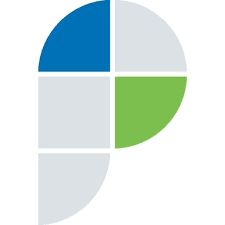 Управление Росреестра по Астраханской области информирует о продлении "дачной амнистии" на пять лет - до 1 марта 2026 года. В 2020 году она позволила в упрощенном порядке оформить права на 1568 объектов недвижимости, расположенные на территории Астраханской области: земельные участки, жилые и садовые дома, гаражи и др.Напомним, что для оформления в собственность недвижимость по «дачной амнистии» необходимо:  Наличие документа, на основании которого был выделен участок. Это может быть решение местной администрации о выделении земли, свидетельство о праве пожизненного наследуемого владения и др. Пригласить кадастрового инженера для составления технического плана. Для работы ему может понадобиться проектная документация на дом или декларация об объекте недвижимости. Подать заявление о регистрации права собственности и государственном кадастровом учете с приложением техплана и правоустанавливающего документа на земельный участок. Это можно сделать в МФЦ, с помощью электронных сервисов или почтовым отправлением. Оплатить госпошлину за оформление объекта – ее размер составит 350 рублей.При этом строящийся объект должен отвечать параметрам объекта ИЖС, закрепленным в Градостроительном кодексе.Кроме того, уведомлять о строительстве или получать разрешение на него у муниципальных властей не требуется. Управление Росреестра по Астраханской области информирует